Неделя профилактики повышения артериального давленияС 12 по 19 мая проходит Неделя профилактики повышения артериального давления (в честь Всемирного дня борьбы с артериальной гипертонией 17 мая).Артериальное давление (АД) — это давление крови на стенки сосудов. Артериальное давление зависит от возраста, пола, времени суток физической активности, стресса и других факторов. АД так же зависит от работы сердца и от эластичности и тонуса кровеносных сосудов.Первая цифра — максимальная — показывает, с какой силой кровь давит на стенки сосудов при максимальном сокращении сердца, вторая — минимальная — в момент покоя.У детей дошкольного возраста АД в среднем равно 80/50, у подростков — 110/70, и в дальнейшем с возрастом оно незначительно увеличивается. Но в любом случае АД у взрослых не должно превышать 140/90.При повышенном давлении человеку ставится диагноз артериальной гипертонии или гипертензии, а при пониженном — гипотензии или гипотонии.При этом длительно текущая артериальная гипертензия значительно опаснее для здоровья, чем гипотензия. Как показывают результаты исследований, с каждыми +10 мм рт. ст. увеличивается риск развития сердечно-сосудистых заболеваний на 30%.У людей с повышенным давлением в 7 раз чаще развиваются нарушения мозгового кровообращения (инсульты), в 4 раза чаще — ишемическая болезнь сердца, в 2 раза чаще поражаются сосуды ног. Длительная текущая или тяжёлая (160/100 и выше) артериальная гипертензия при отсутствии лечения на 50% повышает риск внезапной смерти.Согласно данным ВОЗ, простой контроль АД позволит избежать развития серьёзных заболеваний сердечно-сосудистой системы и их осложнений — инфаркта, инсульта, сосудистой деменции, ретинопатии или внезапной смерти.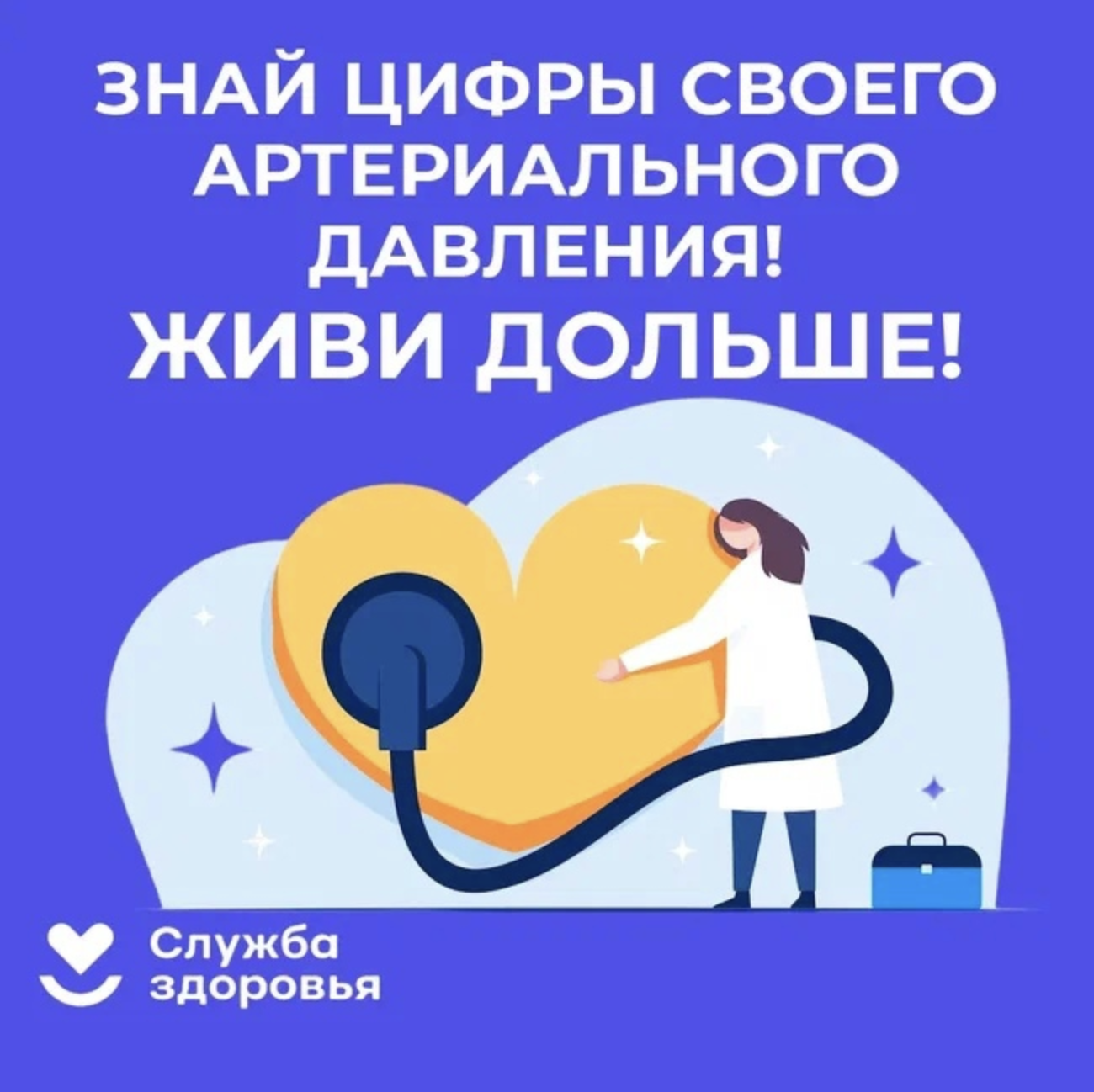 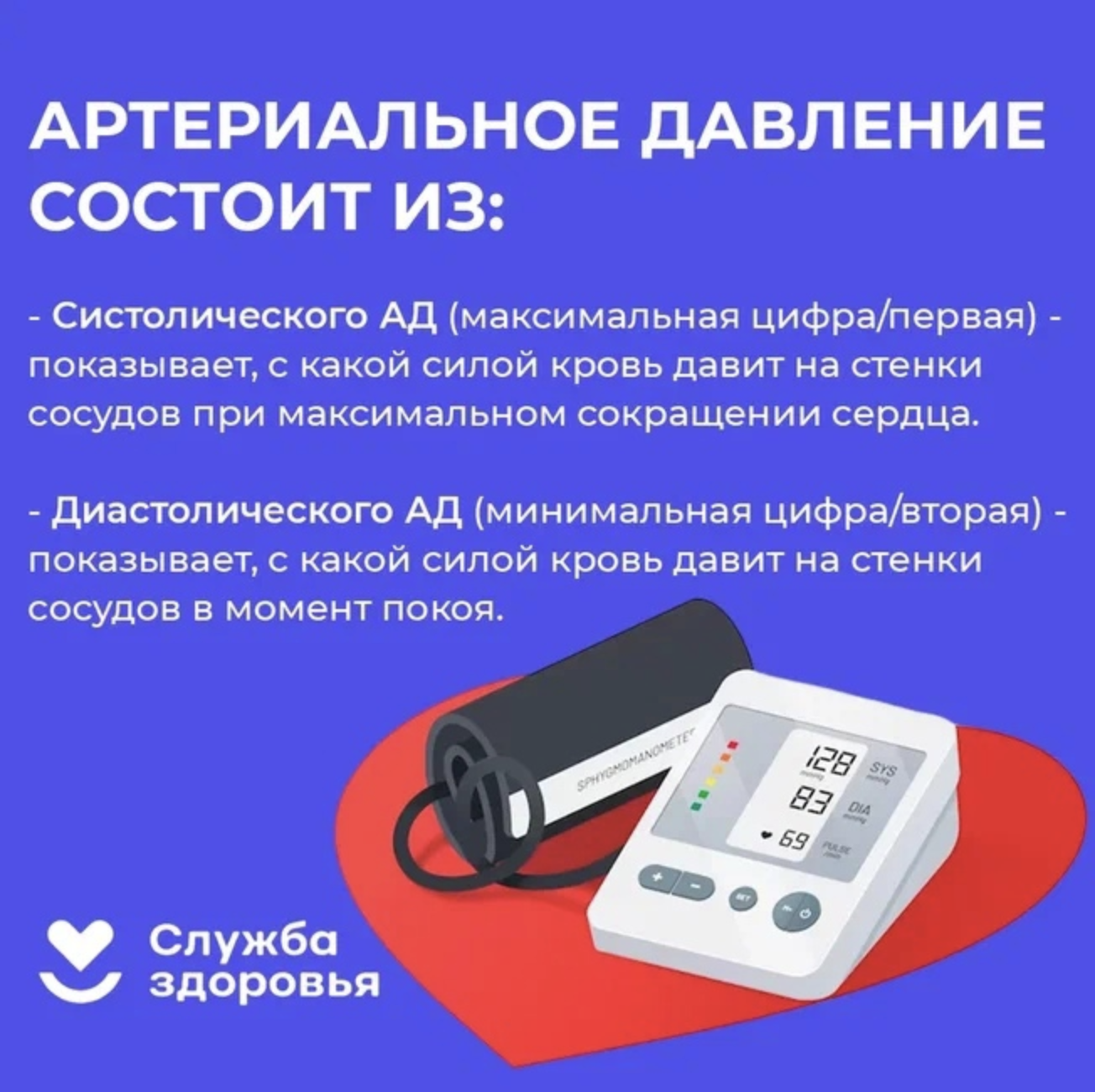 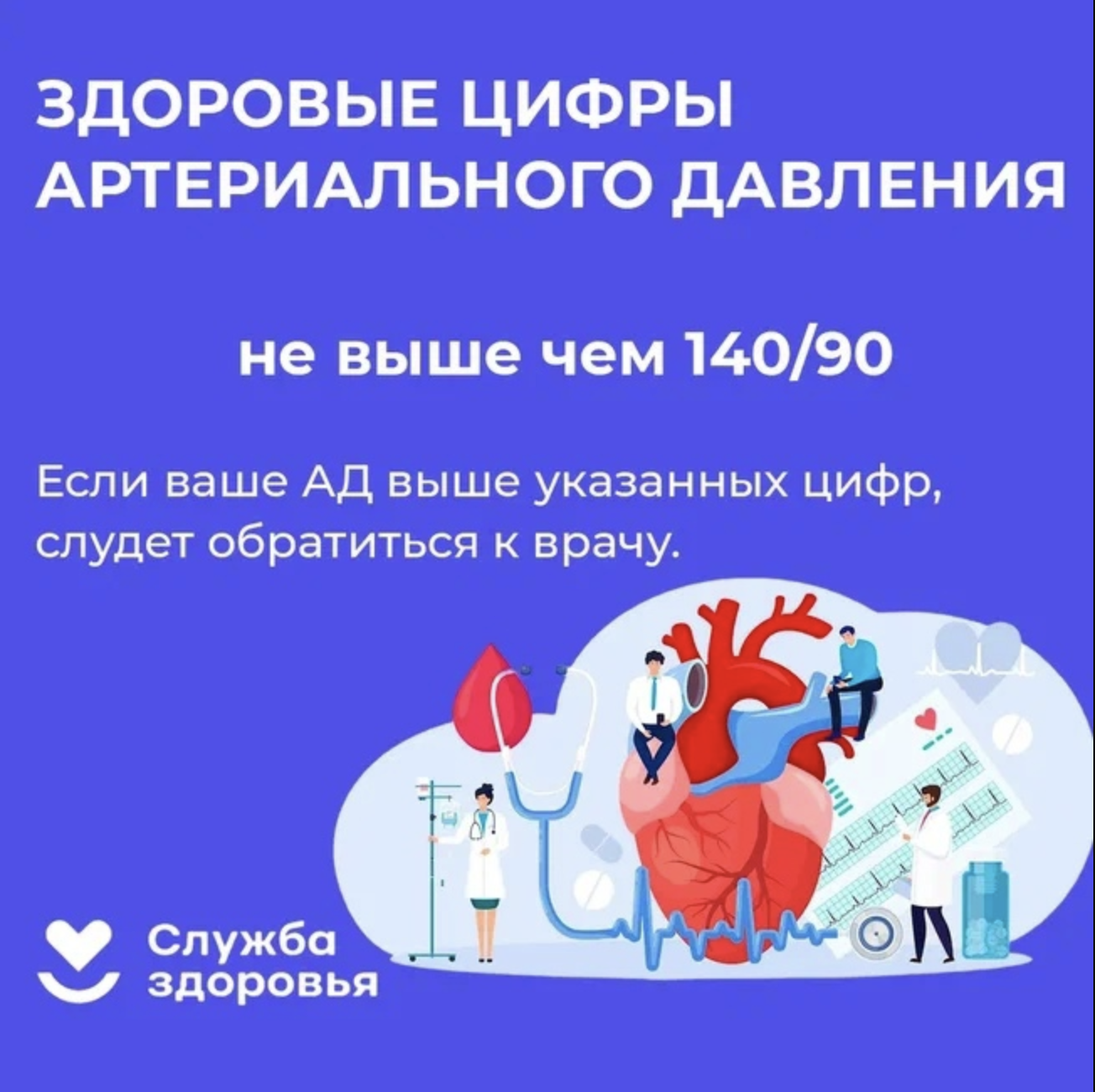 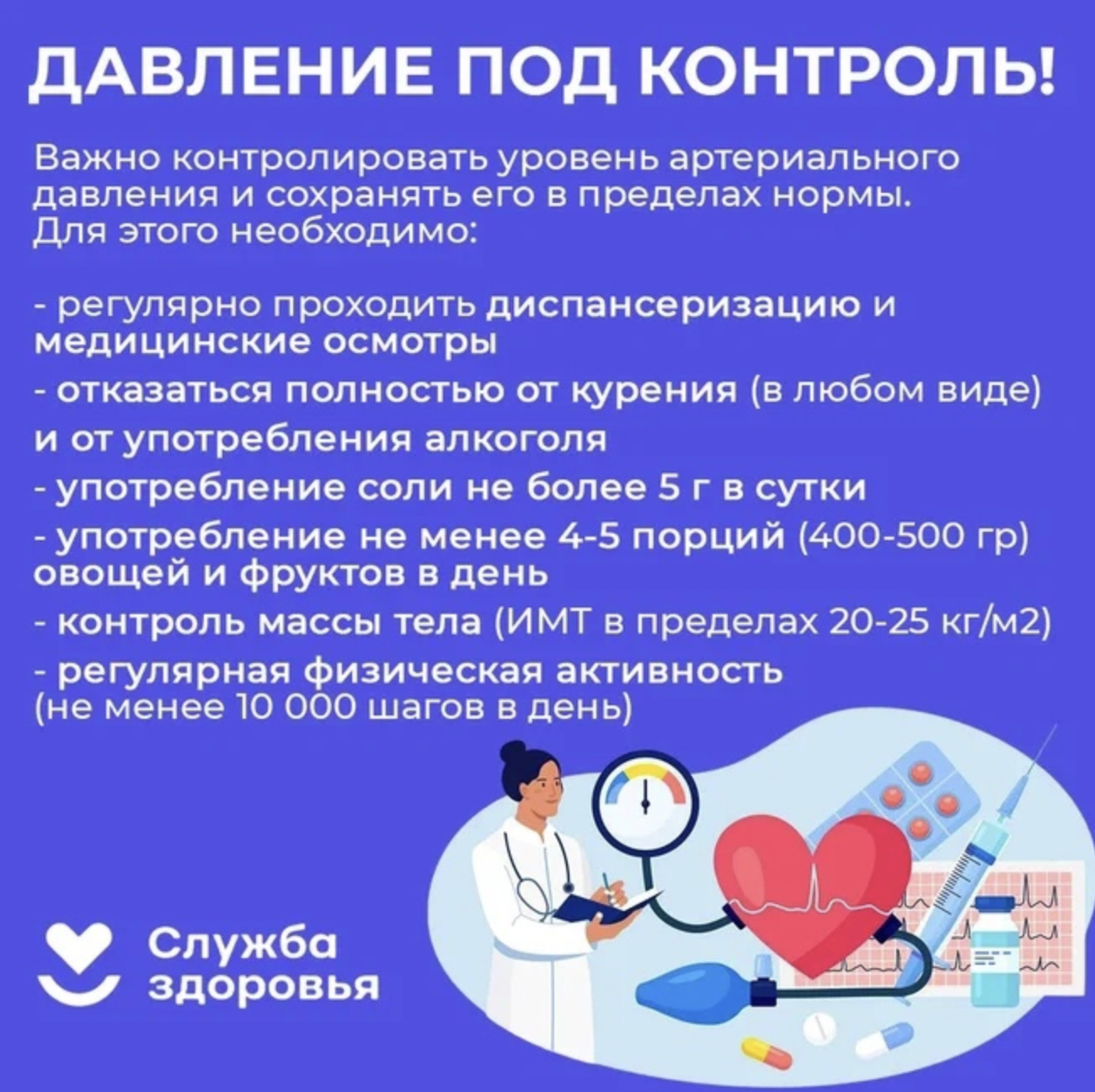 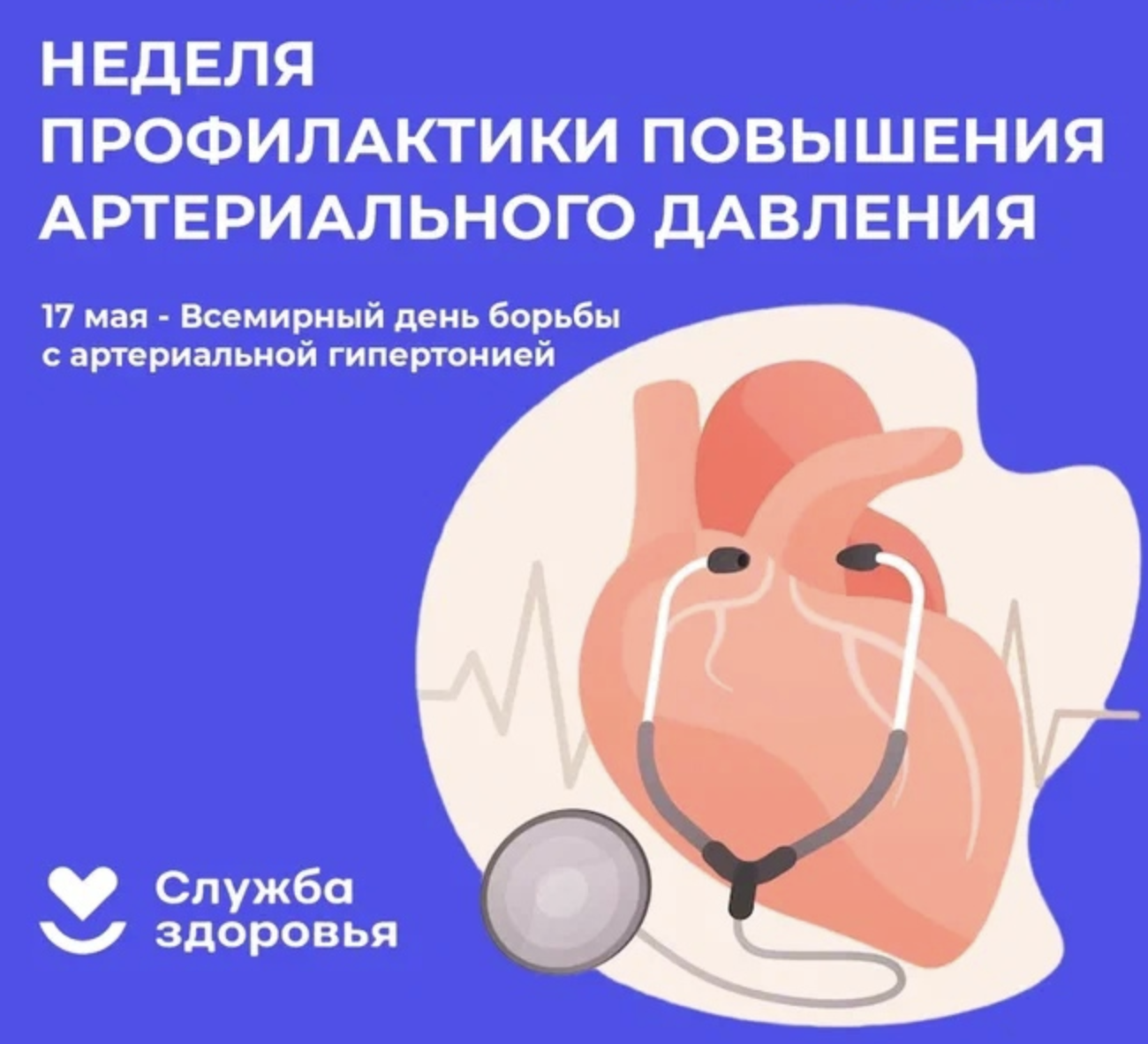 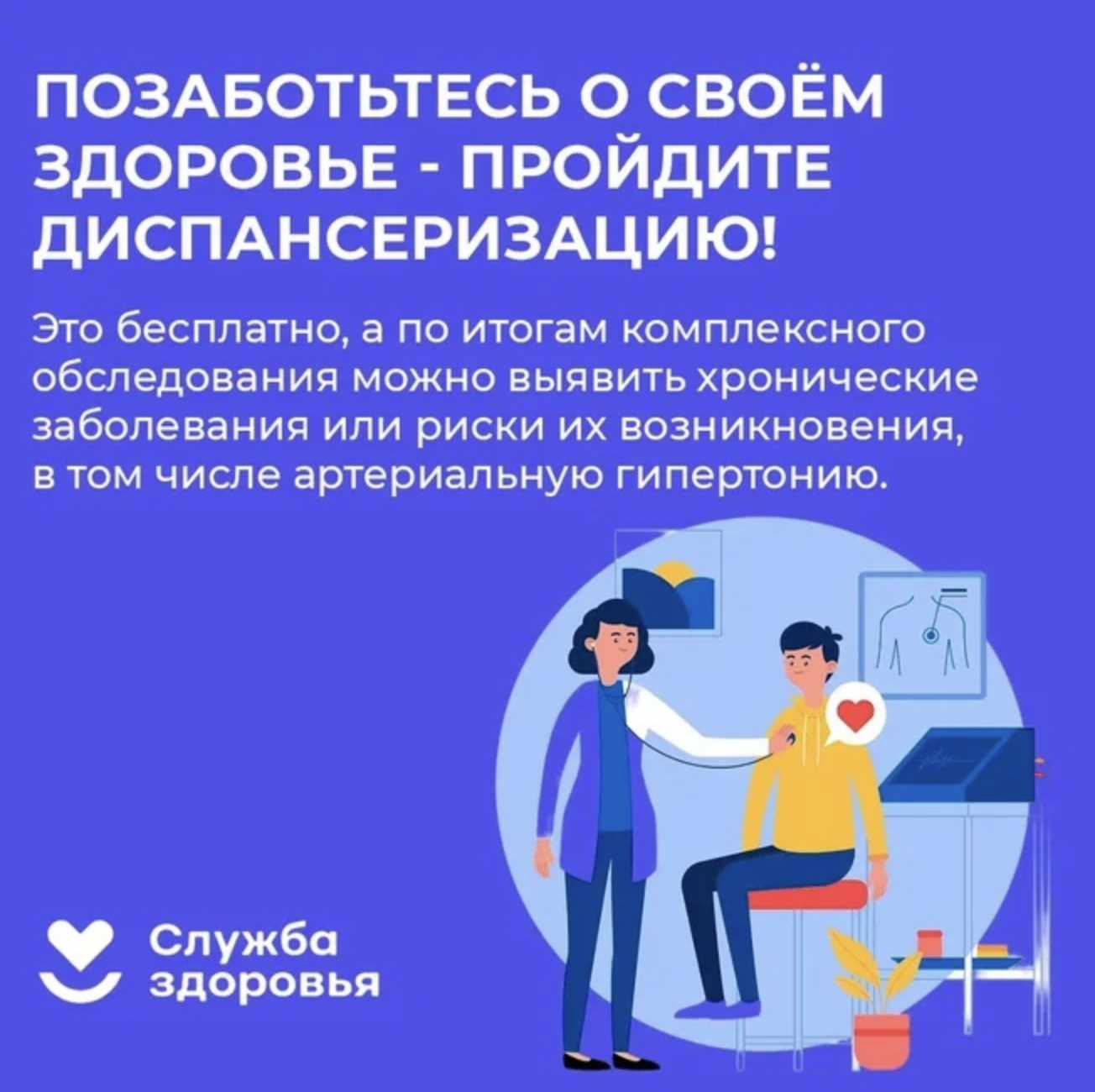 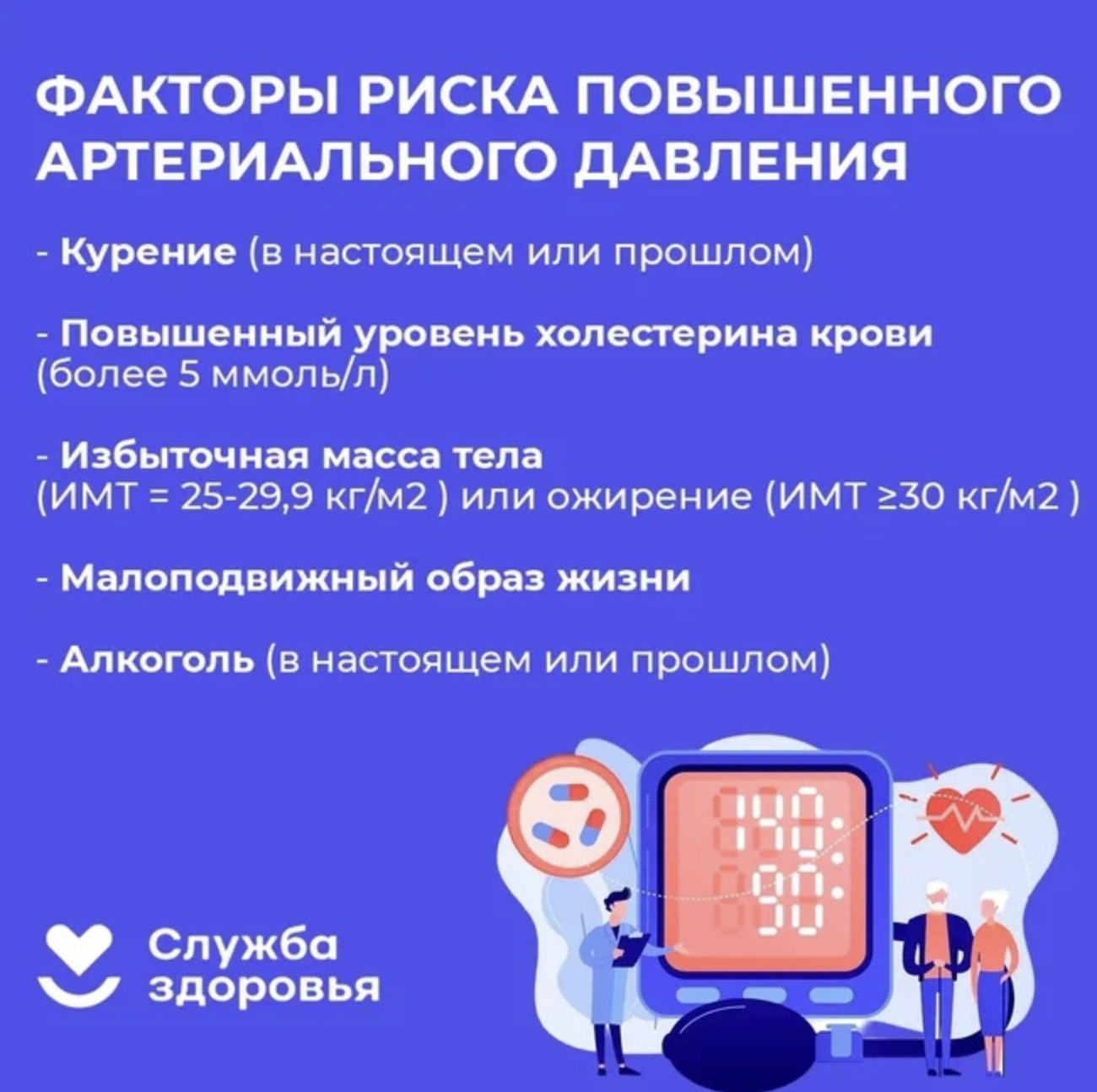 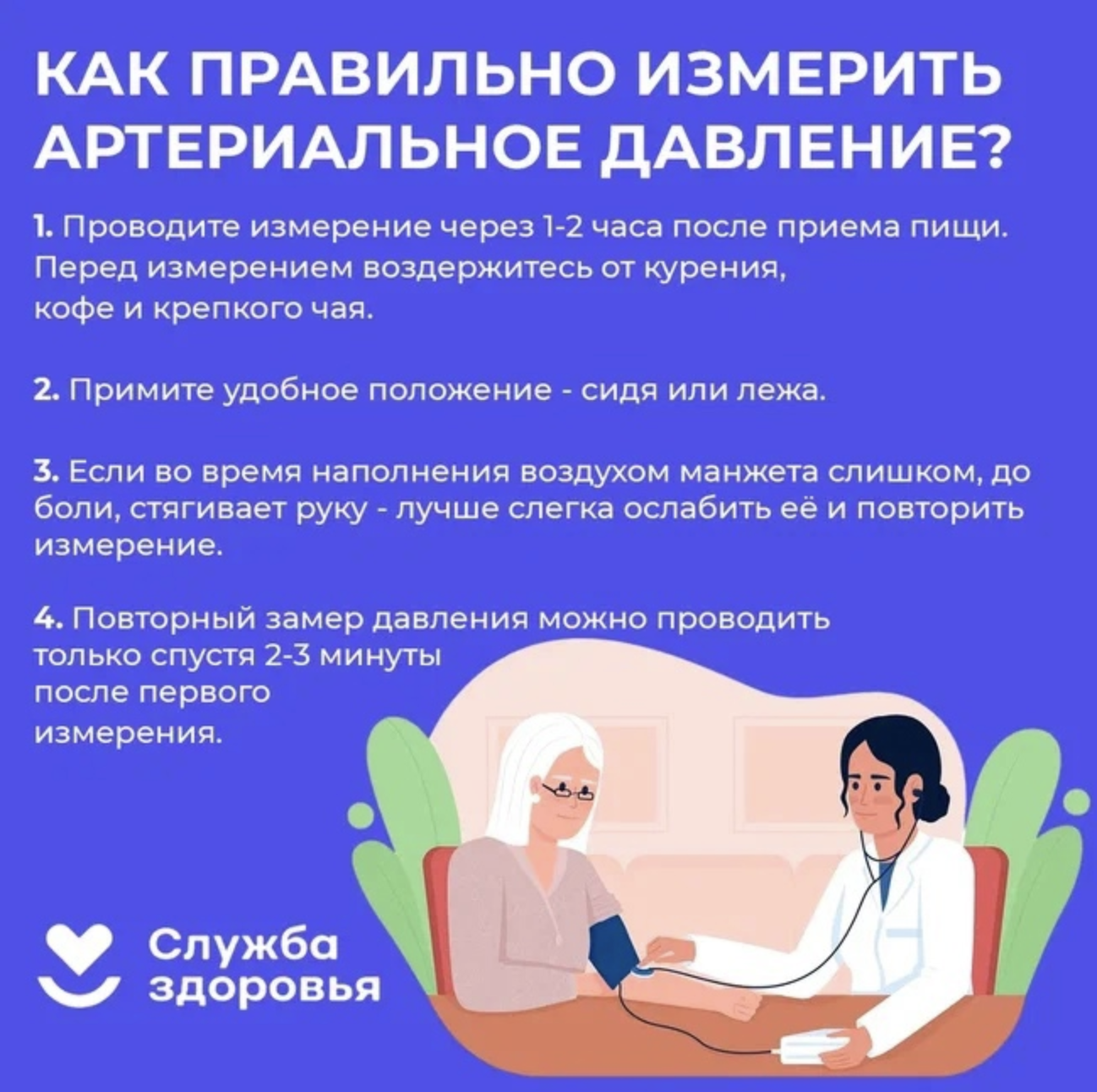 